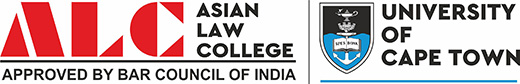 ASIAN LAW COLLEGECELL/CLUB REPORTEvent/Activity Name: Visit to the Rashtrapati BhavanCell/Club Name: Legal Aid Centre Venue: Rashtrapati BhavanDate:15/Sept/2018Batches: BALLB 2018Objective:As a part of the educational trip, the first educational experience for the wonderful bright youths of 2018 was the trip to Rashtrapati Bhavan. On hearing the great news all the three sections of BALLB first Year expressed their excitement and keen interest to visit the new place and learn many new things to enrich themselves. Some of the students began to think what questions can they ask when they visit Rashtrapati Bhavan, will they be allowed to visit all the places? Will they get the opportunity to interact with the President of India? etc., were some of the questions which students raised the moment they heard about the arrangement made for them. The visit was scheduled for the three sections of BALLB on three different days as the number of students was too large. Each batch consisted of 50-60 students. One of the batches visited on 15th September, the second batch on 20th September and the third group on 22 September 2018. Each visit was a unique learning experience and fun too. Everyone enjoyed the trip despite the scorching heat at noon. Students also got the chance to know each other better.The day had finally arrived for a visit to the Presidential House. Students came neatly dressed and finally set off for the maiden trip to Rashtrapati Bhavan on institute bus which took off from the Asian Law College Noida campus. The students were accompanied by two faculty members on every visit.The visit to the Rashtrapati Bhavan was remarkable indeed as this was the official home of the President of India which is located at the Western end of Rajpath in New Delhi, India.  Students got to see the Presidential Residence” previously “Viceroy’s House” and learned at first hand.The Asian Law College students and faculty were provided a guide who took them to various official sites. The guide narrated the history and significance of each of the places that were covered during the trip. These includes- the president’s official residence, including reception halls, guest rooms and offices, also called the mansion. It additionally included huge presidential gardens (Mughal Gardens), large open spaces, residences of bodyguards and staff, stables, other offices and utilities within its perimeter walls.At Rashtrapati Bhavan the ALC students and faculty visited many halls which were used for state functions and other purposes. One of the most prominent ones was the Durbar Hall. Durbar Hall is situated directly under the double-dome of the main building known as the “Throne Room”. Presently, a single high chair for the President is kept there. Durbar Hall has a capacity of 500 people. Currently the Durbar hall is used to host Civil and Defense investiture ceremonies wherein the President of India confers the prestigious honours to the recipients. Swearing-in-ceremony of governments, Ministers and the Chief Justices of India are all conducted at the Durbar hall.Museum: Rashtrapati Bhavan has a small museum which holds amazing memories. The Museum showcases artefacts for lovers of art, culture, heritage and history. The Stables hold the gallery that displays the finest gifts received by various Presidents of India. Asian Law College students and faculty got the inside view of the Rashtrapati Bhavan, its art, architecture and got educated about lives of past presidents.The visit to Rashtrapati Bhavan finally concluded with a photo session to remember the wonderful educational trip and Asian Law College students and faculty returned to the campus with rich experiences, heart full of contentment and journey filled with songs and laughter.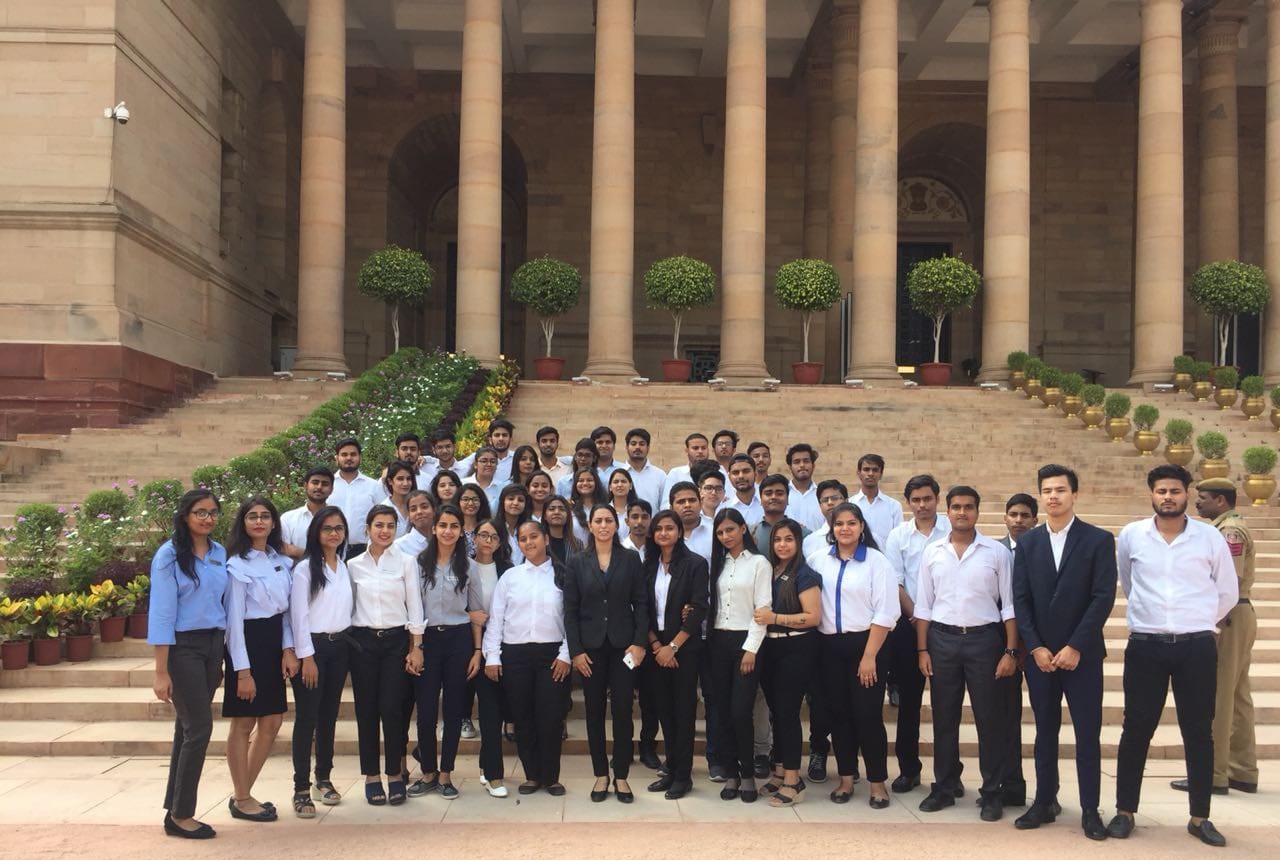 